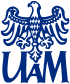 ……………………..                                                            …………….., dnia ……………….Pieczęć szkołyOpinia o pracy Studenta/ki podczas praktyki pedagogicznejStudent/ka Wydziału Pedagogiczno-Artystycznego w Kaliszu UAM, kierunku PEDAGOGIKA (imię i nazwisko studenta/ki)………..…………………………………………………………. odbył/a praktykę pedagogiczną w (nazwa placówki)………………………………………….….................................................................................................................................................w terminie………………………………………………………..w liczbie …………godzinnauczyciel – opiekun ………………………………………………………………………….1. Wiedza merytoryczna i umiejętności metodyczne  (poprawność doboru treści merytorycznych, stopień samodzielności w przygotowaniu scenariusza/planu metodycznego zajęć, poziom inicjatywy w projektowaniu zajęć, sposób organizowania działań własnych i uczniów,  poziom zintegrowania treściowego i metodycznego prowadzonych zajęć, przygotowanie własnych pomocy dydaktycznych)………………………………………………………………………………………………….........…………………………………………………………………………………………………………………………………………………………………………………………………….....................…………………………………………………………………………………………………...........…………………………………………………………………………………………………...........…………………………………………………………………………………………………………2. Kontakt z wychowankami (umiejętność nawiązywania kontaktu z dziećmi, sposób komunikowania i język studenta, poziom i jakość organizowanych interakcji w procesie uczenia się, stosowanie indywidualizacji w procesie lekcyjnym, formy wzmacniania uczniów – oceny, pochwały)…………………………………………………..…………….................................................………………………………………………………………………………………………………………………………………………………………………………………………………………………………………………………………………………………………………………………………………………………………………………………………………………………………………………………………………………………………………………………………………………………………………………………………………………………………………………………3. Postawa studenta/ki (kultura osobista, takt pedagogiczny, umiejętność pracy w zespole, stosunek do powierzonych zadań, punktualność, respektowanie wskazówek i uwag opiekuna,  stopień zaangażowania w zadania dydaktyczno-wychowawcze w klasie i w szkole) …………………………………………………………………………………………………………………………………..………………………………………………………………………………………………………………………………………………………………………………………………………………………………………………………………………………………………………………………………………………………………………………………………………………………………………………………………………………………………………………………………………………………………………………………………………………………………………………………………………………………………………………………………………………………………………………………………………………………………………………………………………………………………………………………………………………………………………………………………………………………......4. Inne uwagi i spostrzeżenia nauczyciela opiekuna, zalecenia ……………………………………………………………………………………………………………………………………………………………………………………………………………………………………………………………………………………………………….5. Ocena praktykanta/ki *……………………………………………………………………..Podpis nauczyciela-opiekuna                                                                Podpis Dyrektora Szkoły*bardzo dobry, dobry, dostateczny, niedostateczny